Анкета для громадБУДЬ ЛАСКА, ЗАПОВНІТЬ УСІ ПОЛЯ АНКЕТИ (анкета має бути заповнена в друкованому вигляді) Загальний профіль ОТГ: будь ласка, дайте відповідь на наведені нижче запитання.  Підписуючи цю анкету, ми декларуємо своє зацікавлення в участі у проекті на засадах співпраці, а саме співфінансування проекту (50 відсотків ОТГ, 50 відсотків МОМ):Голова ОТГ ________________________ (______________________________________________________________________)                                           Підпис                                                         П. І. Б.                                                               М.П.Прізвище: _________________________________________________________Ім’я та по-батькові: _________________________________________________Адреса для листування: ______________________________________________Телефон: __________________________________________________________Ел. пошта: _________________________________________________________Члени ініціативної групи:  10 осіб: (Надайте повний перелік членів ініціативної групи. Зверніть увагу, що ініціативна група має працювати протягом всього проекту. На подальших етапах з усіма членами ініціативної групи будуть проводитись зустрічі та обговорення. Участь усіх членів ініціативної групи є обов’язковою. Ініціативна група має об’єднувати усі верстви населення, включаючи місцеву владу, представників різних професійних груп, у тому числі представників місцевого бізнесу, громадських організацій, представників соціально уразливих груп, таких як внутрішньо переміщені особи, національні меншини, люди з особливими потребами та ін.)________________          Голова ініціативної групи________________________________________________________тел. ____________________      Підпис                                                                                П. І. Б., посада________________           ______________________________________________________________________________тел.____________________      Підпис                                                                                П. І. Б., посада________________           ______________________________________________________________________________тел.____________________      Підпис                                                                                П. І. Б., посада________________           ______________________________________________________________________________тел.____________________      Підпис                                                                                П. І. Б., посада________________           ______________________________________________________________________________тел.____________________      Підпис                                                                                П. І. Б., посада________________           ______________________________________________________________________________тел.____________________     Підпис                                                                                 П. І. Б., посада________________           ______________________________________________________________________________тел.____________________    Підпис                                                                                  П. І. Б., посада________________           ______________________________________________________________________________тел.____________________                  Підпис                                                                                  П. І. Б., посада________________           ______________________________________________________________________________тел.____________________                Підпис                                                                                  П. І. Б., посада________________           ______________________________________________________________________________тел.____________________                  Підпис                                                                                  П. І. Б., посадаДякуємо за Ваші зусилля!Донор проектуПроект реалізує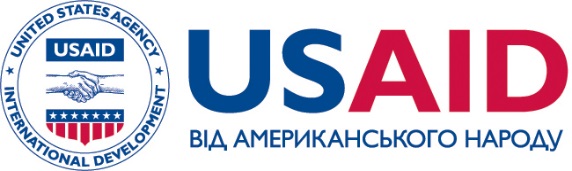 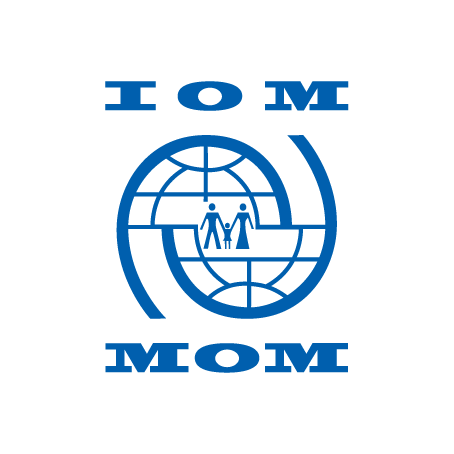 Назва ОТГОбласть Контактна особа (ім’я та прізвище) Номер телефонуЕлектронна адресаПосада контактної особиБюджет ОТГ Минулий рікМинулий рікМинулий рікПоточний рікБюджет ОТГ Бюджет розвитку ОТГ Минулий рікМинулий рікМинулий рікПоточний рікБюджет розвитку ОТГ Вкажіть загальний розмір субвенцій, дотацій тощо, отриманих з державного бюджету Минулий рікМинулий рікМинулий рікПоточний рікВкажіть загальний розмір субвенцій, дотацій тощо, отриманих з державного бюджету Вкажіть основні прибуткові статті Вашого бюджету, які формуються на території Вашої ОТГ (наприклад, наявність великих  бюджетотворюючих підприємств)Кількість фізичних і юридичних осіб підприємців на території Вашої ОТГ?Минулий рікМинулий рікМинулий рікПоточний рікКількість фізичних і юридичних осіб підприємців на території Вашої ОТГ?Які плюси і мінуси Ви відзначили для себе після утворення ОТГ?Які переваги або сильні сторони існують у Вашої ОТГ, як потенційна основа для подальшого розвитку? (наприклад: сприятливі умови для розвитку сільського господарства, легкої промисловості і так далі) (120 слів)Наявність стратегії/плану соціально-економічного розвитку ОТГТакТакТакНіНаявність в плані соціально-економічного розвитку ОТГ пріоритетів (наприклад: розвиток соціальних послуг для населення розвиток соціальної іінфраструктури, поліпшення бізнес середовища, створення муніципального підприємства,  створення робочих місць, енергоефективність в тому чіслі соціальної іінфраструктури і так далі. ТакТакНіНіНаявність в плані соціально-економічного розвитку ОТГ пріоритетів (наприклад: розвиток соціальних послуг для населення розвиток соціальної іінфраструктури, поліпшення бізнес середовища, створення муніципального підприємства,  створення робочих місць, енергоефективність в тому чіслі соціальної іінфраструктури і так далі. Якщо так, коротко надайте інформацію по трьох пріоритетах:Пріоритет 1:Пріоритет 2:Приоритет 3:Якщо так, коротко надайте інформацію по трьох пріоритетах:Пріоритет 1:Пріоритет 2:Приоритет 3:Якщо так, коротко надайте інформацію по трьох пріоритетах:Пріоритет 1:Пріоритет 2:Приоритет 3:Якщо так, коротко надайте інформацію по трьох пріоритетах:Пріоритет 1:Пріоритет 2:Приоритет 3:Наявність проектів в ОТГ (у тому числі інфраструктурних, створення ЦНАП, центрів надання соціальних послуг тощо), які знаходяться на стадії реалізації ТакНіНіНіНаявність проектів в ОТГ (у тому числі інфраструктурних, створення ЦНАП, центрів надання соціальних послуг тощо), які знаходяться на стадії реалізації Якщо є, надайте коротку інформацію про проект (назва, суть проекту, бюджет, джерела фінансування, дата початку та завершення проекту)Якщо є, надайте коротку інформацію про проект (назва, суть проекту, бюджет, джерела фінансування, дата початку та завершення проекту)Якщо є, надайте коротку інформацію про проект (назва, суть проекту, бюджет, джерела фінансування, дата початку та завершення проекту)Якщо є, надайте коротку інформацію про проект (назва, суть проекту, бюджет, джерела фінансування, дата початку та завершення проекту)Досвід співпраці Вашої ОТГ з проектами міжнародної технічної допомоги (опишіть детально з назвами проектів).Чи готова Ваша ОТГ співфінансувати проекти міжнародної технічної допомоги?Так (якщо так, вкажіть об'єм можливого фінансування на рік)Так (якщо так, вкажіть об'єм можливого фінансування на рік)Так (якщо так, вкажіть об'єм можливого фінансування на рік)НіЯкий досвід є у Вашої ОТГ в реалізації проектів із залученням широкого кола громадськості (ініціативних груп, НУО або просто жителів громади)(до 300 сілв)ТакТакНіНіЯкий досвід є у Вашої ОТГ в реалізації проектів із залученням широкого кола громадськості (ініціативних груп, НУО або просто жителів громади)(до 300 сілв)Якщо так, будь ласка, коротко опішіть свій досвід:Якщо так, будь ласка, коротко опішіть свій досвід:Якщо так, будь ласка, коротко опішіть свій досвід:Якщо так, будь ласка, коротко опішіть свій досвід:Проект, який планує реалізувати ОТГ у рамках співпраці з Міжнародною Організацією з Міграції (Стисла інформація щодо проекту: назва проекту, обгрунтування проекту, цілі і завдання проекту, цільова аудиторія проекту (бенефіціари), форма власності, оціночна вартість, джерела фінансування, термін початку та очікуваний термін завершення) (до 350 слів)Яка кількість населення проживає у Вашій ОТГ?Кількість населених пунктів у складі ОТГЯка кількість внутрішньо переміщених осіб (ВПО) зареєстрована у Вашій громаді?Вкажіть, яка кількість жителів громади працює на підприємствах, що знаходяться на території Вашої громади: (приблизно)Яка ще економічна діяльність ведеться на території Вашої громади? Яким чином переважнозаробляють мешканці Вашої ОТГ?Надайте, будь ласка, статистичну інформацію:Загальна кількість безробітних:Загальна кількість пенсіонерів:Загальна кількість сімей з дітьми:Загальна кількість людей з обмеженими можливостями:Яка кількість жителів Вашої ОТГ виїжджає на заробітки за кордон? (вкажіть число або відсоток). Як це впливає на демографію ОТГ?Вкажіть, будь ласка, джерела Ваших даних (наприклад, за власними оціночними судженнями або статистичними даними)Чи відомі Вам випадки, коли трудові мігранти вкладали кошти у відкриття малого бізнесу на території Вашої ОТГ? Багато таких випадківНезначна кількість випадківНемає таких випадківЯк Ви оцінюєте активність малого бізнесу на території Вашої ОТГ?Висока активністьСередня активністьНизька активністьЯкщо активність є низькою, вкажіть, будь ласка, які причини, на Ваш погляд, заважають розвитку малого бізнесу у вашій ОТГ:Які напрямки малого або середнього бізнесу Ви б відмітили як перспективні на території  Вашої ОТГ? (наприклад, та або інша  сфера,або більш детально –  відкриття пилорами, відкриття СТО тощо)